Работа по английскому языку для 2 класса.1.Вид и цель работы: промежуточная аттестация - оценить уровень языковой подготовки по английскому языку учащихся 2 класса с целью определения владения ими сформированности умений (узнавать в письменном тексте изученные лексические единицы, в том числе словосочетания, в пределах тематики;   употреблять лексику и грамматические единицы в соответствии с коммуникативной задачей; понимать небольшие доступные тексты в аудиозаписи,  построенные на изученном языковом материале)2.Перечень проверяемых образовательных результатов1) подбирать правильные лексические единицы;2)употреблять речевые образцы с глаголом to have, модальным глаголом can в настоящем времени;3) уметь аудировать с целью понимания основного содержания;4) уметь читать с целью понимания основного содержания;5) уметь заполнить анкету.3.Перечень проверяемых элементов содержания 1) Я, моя семья и мои друзья2) Животные3) Цвета4) Действия4.Структура работы.Примечание: задания базового уровня составляют не менее 70% работы.В контрольную работу включены 4 задания базового уровня и 1 задание повышенного уровняУровень сложности заданий определяется уровнями сложности языкового материала и проверяемых умений, а также типом задания.В работу по английскому языку включены тексты, с помощью которых формируются и отрабатываются навыки общего понимания текстов. В раздел включены 3 задания на установление соответствия предложенных утверждений содержанию прочитанного, 2 задание на множественный выбор (аудирование), 3 задание на умение заполнить анкету (письмо)5. Время, отводимое на выполнение работы: 45 мин6. Дополнительные материалы и оборудование: аудиозапись7. Система оценивания отдельных заданий и работы в целом.Перевод в 5-балльную систему.27-23			5 (отлично)22-18			4 (хорошо)17-14		            3 (удовлетворительно)13 и меньше		2 (неудовлетворительно)Примечание: отметка «3» ставится при выполнении более 50% заданий базового уровня.8. Приложение: таблица Exсel для обработки результатов.9. Варианты работы.№ заданияКраткое описание заданияПроверяемый результат Проверяемый элемент содержания Уровень: базовый (Б), повышенный (П)1Соответствие лексических единиц предложенному выбору 1) 1)Б2Соответствие предложенных утверждений содержанию прочитанного4)2) 3) 4)Б3Соответствие лексических единиц предложенному выбору1)4)Б4Множественный выбор(аудирование)2) 3)4)Б3Умение заполнить анкету(письмо)5)2) 3) 4)П№ заданияКоличество балловКомментарий 17За каждый правильный ответ 1 балл (чтение)24За каждый правильный ответ 1 балл (чтение)35За каждый правильный ответ 1 балл (чтение)47За каждый правильный ответ 1 балл (аудирование)54За каждый правильный ответ 1 балл (письмо)Задание 1: Разделите слова на два столбика в соответствии с примеромЗадание 1: Разделите слова на два столбика в соответствии с примером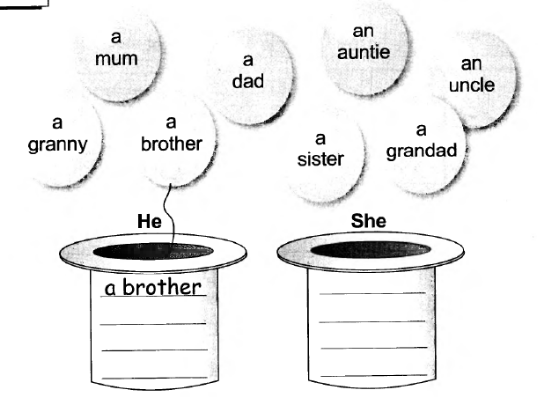 Задание 2: Прочитайте тексты 1-4 и соедините с картинками А-DЗадание 2: Прочитайте тексты 1-4 и соедините с картинками А-D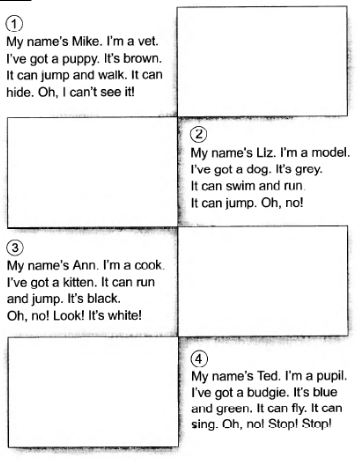 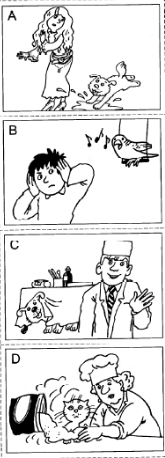 Задание 3: Соедините картинки и действияЗадание 3: Соедините картинки и действия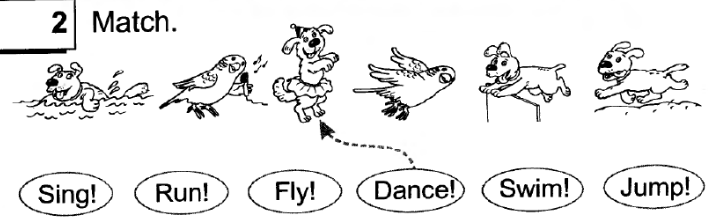 Задание 4: Послушайте и обведите правильный вариантЗадание 4: Послушайте и обведите правильный вариант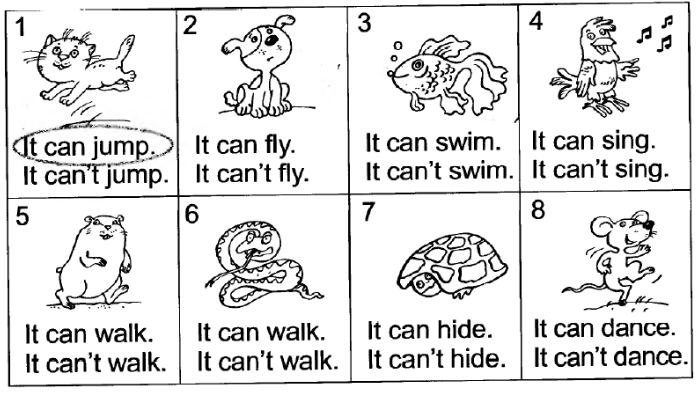 Задание 5: Заполните анкету в соответствии с примером.Задание 5: Заполните анкету в соответствии с примером.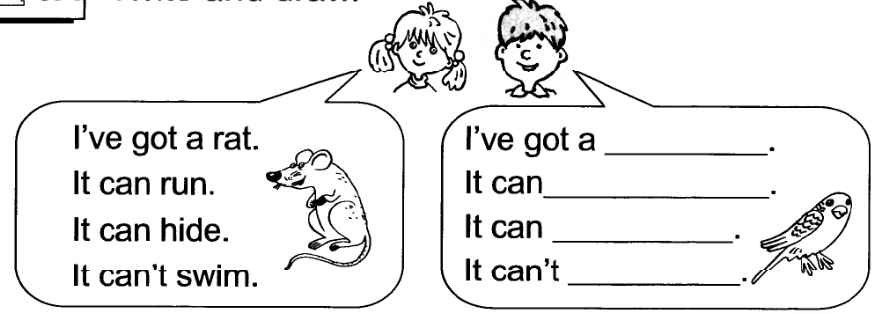 